МОУ «Волоколамская начальная общеобразовательная школа №4»школаУчитель Полякова Зинаида НиколаевнаТема урока: «Приёмы устных вычислений в пределах 1000.             Закрепление.»Цели урока:Совершенствовать устные вычислительные навыки в пределах 1000.Развивать умение решать задачи.Развивать познавательный интерес.Оборудование:Карточки – дома, деревья с примерами, пятиугольники, картинка – Марс, ракета, две таблицы для заполнения задач, конфеты «СТРАТОСФЕРА».ХОД УРОКА.Организация класса.  А сейчас проверь, дружок,
  Ты готов начать урок?
  Всё ль на месте, всё ль в порядке,
  Ручка, книжка и тетрадка?
  Все ли правильно сидят,
  Все ль внимательно глядят?
  Каждый хочет получать
  Только лишь оценку «5»!Сообщение темы и целей.Сегодня на уроке мы отправимся на МАРС. Что вы знаете об этой планете?(………)Учитель:Четвёртой от Солнца находится планета Марс, названная в честь римского бога войны – за свой красный цвет. Поверхность планеты содержит большое количество железа, которое, окисляясь, даёт красный цвет. Марс меньше Земли.Период обращения вокруг Солнца-687 земных суток. Ночью температура на Марсе опускается до -85 градусов, а днём поднимается до +25.На планете мы покажем , как подготовились к этому полёту: умение решать примеры и задачи.Основная часть.Отправляемся на Марс. (Ракета летит к Марсу). Устный счёт.1) Марсиане построили дома. Рассмотрите последовательность и скажите, по какому принципу?-Улица с чётными номерами и улица с нечётными номерами.2  14   26 ..  ..  .. . (+12)3  13  23   ..  ..  .. .(+10)- Жители планеты просят помочь в строительстве улиц. - Проследите закономерность и продолжим строительство домов.2) Поможем Марсианам посадить парк:(на обороте карточки- дерева примеры:900:3            230* 4              480:3240*3           203*4               960:3120*4           800:200           100:50900:300        800:40            1000:500(Дети выходят , берут «дерево», читают пример, называют ответ, дерево крепят на доску.) Решение задач.1) В одном из новых домов Марсиане оборудовали ателье. Но никак не могут высчитать, сколько платьев сошьют из привезённой марсианской ткани.С.71 №1.- Прочитайте задание. Что надо сделать?(Сравнить задачи)- Прежде, чем сравнить обе задачи, разберём задачи по отдельности. - Прочитайте первую задачу.Как удобнее записать краткую запись?(таблицей)Прочитайте первое предложение.Что из него узнаём?1кусок – 24 м2кусок - ? на 8 меньшеПрочитайте второе предложение.Что из него узнаём?-Из 2-го куска сшили одинаковые платья, расходуя на каждое по 4 метра.Прочитайте последнее предложение- вопрос.Что из него узнаём.- Надо узнать, сколько сшили платьев из  2-го кускаЗаполним таблицу.1 колонка – расход ткани на одно платье.2 колонка – количество платьев.3 колонка – общий расход ткани.Задача про два куска ткани. Что обозначает в задаче число 24?- 1 кусок – 24 метраСколько метров второй кусок?- ?, на 8 метров меньше, чем первыйЧто обозначает число 4?- Расход ткани на одно платье.Каков главный вопрос задачи?- Сколько платьев сшили из второго куска.Можем ли мы сразу ответить на вопрос задачи?- Нет, потому что мы не знаем, сколько метров составляет второй кусок ткани.Можем ли мы узнать, сколько метров ткани во втором куске? - Можем.Каким действием?- Вычитанием.Теперь мы можем ответить на главный вопрос задачи?- Можем.Каким действием?- Делением.Запишем решение задачи.К доске пойдёт…Что найдём первым действием?-Первым действием найдём, сколько метров  во втором куске.1) 24-8 =16(м) – во втором куске.Что найдём вторым действие?-Вторым действием найдём, сколько платьев сошьём из второго куска (или из 16 метров).2)16:4=4(п) – из 16 метров.Ответ: 4 платья сошьём из второго куска.Марсиане очень благодарны. Теперь они точно знают, что из 2 куска получится 4 платья. Но просят нас разобраться в следующем.2) Прочитайте вторую задачу.Как удобнее записать краткую запись?- Таблицей.Прочитайте первое предложение.Что из него узнали?- 1 кусок – 24 метра2 кусок - ? на 8 метров меньше чем первый.Прочитайте второе предложение.Что из него узнали?-Из всей ткани сшили одинаковые платья, расходуя на каждое по 4 метра.Прочитайте последнее предложение.Что из него узнаём?-Надо узнать, сколько сшили платьев из двух кусков (или Сколько сшили платьев из всей ткани).Заполним таблицу.1 колонка – расход ткани на одно платье.2 колонка – количество платьев.3 колонка – общий расход ткани.Задача про два куска ткани. (показываешь)Что обозначает в задаче число 24? -1 кусок – 24 метра.Сколько метров второй кусок?- ?, на 8 метров меньше, чем первый.Что обозначает число 4?- Расход ткани на одно платье.Каков главный вопрос задачи?-Сколько платьев сшили из всей ткани?Можем ли мы сразу ответить на вопрос задачи?-Не можем.Почему?Мы не знаем , сколько метров во втором куске.Мы не знаем, сколько сшили платьев  из двух кусков.Что узнаем первым действием?- Первым действием мы узнаем, сколько метров во втором куске.Каким действием?-вычитанием.Что узнаем вторым действием?-Сколько метров в двух кусках.Каким действием?-Сложением.Что узнаем третьим действием?-Сколько платьев сошьют из двух кусков.Каким действием?-Делением.Запишем решение задачи.К доске пойдёт …Что найдём первым действием?-Первым действием найдём, сколько метров ткани во втором куске.1)24-8=16(м) – во втором куске.Что найдём вторым действием?-Вторым действием найдём, сколько метров  в обоих кусках.2)24+16=40(м) – в обоих кусках.Что найдём третьим действием?-Третьим действием найдём, сколько платьев сшили из двух кусков ткани.3)40:4=10(п)Ответ: 10 платьев сшили из двух кусков ткани.Как можно решить задачу другим способом?Первым действием мы найдем, сколько метров во втором куске.1)24-8=16(м) – во втором куске.Вторым действием мы найдём, сколько платьев сшили из первого куска.2)24:4=6(п) – из первого куска.Третьим действием мы найдём, сколько платьев сшили из второго куска.2)16:4=4(п) – из второго куска.Четвёртым действие мы найдём, сколько платьев сшили из двух кусков.4)6+4=10(п)Ответ:10 платьев сшили из двух кусков.Какой способ более рациональный?-Первый. Потому что он короче.Сравните обе краткие записи. Чем они различаются?-В первой записи два вопроса. Во второй записи – три вопроса.Сравните оба решения. Чем они различаются?-В первой задаче мы ищем, сколько платьев сошьют из одного куска ткани, а во второй задаче мы ищем, сколько платьев сошьют из обоих кусков ткани.Марсиане очень довольны. Теперь они знают, как определять количество платьев из каждого куска, или из двух кусков.Работа над пройденным материалом. Работа над вычислительными навыками. Порядок выполнения действий. Самостоятельная работа по рядам.В другом здании Марсиане решили открыть школу математических наук. Каждый, кто входит, должен решить за ….. минут три выражения.С.71№3. самостоятельная работа.1 ряд решает первую строчку.2 ряд решает вторую строчку.3 ряд решает третью строчку. Первый ряд назовёт результаты выражений     .У кого другие значения выражений?-126  100   80Второй ряд назовёт результаты выражений…..У кого другие значения выражений?-136  200  110Третий ряд назовёт результаты выражений ….У кого другие значения?-114   0  1404. Повторение темы «Письменное деление с остатком». Повторение правила «Остаток должен быть меньше делителя». Взаимопроверка.В школе математических наук такие же третиклассники решили примеры на деление в столбик.Учитель попросила нас проверить правильность решений.На что в первую очередь будем смотреть при проверке?- Остаток должен быть меньше делителя. При проверке полученное делимое не может быть больше исходного делимого.С.71№4- самостоятельная работа.1-й вариант проверят первый и второй примеры.2-й вариант проверяет третий и четвёртый примеры.Взаимопроверка. Проверим: соседи, поменяйтесь тетрадями и проверьте теперь друг у друга.Назовём ответы:1-й В: 28:5=5(ост.3)      96:44=2(ост.8)2-й В: 39:12=3(ост.3)   78:24=3(ост.6)Молодцы учитель очень вами доволен.Геометрический материал. Логическое мышление. В третьем здании Марсиане решили   устроить детский сад. И теперь не могут разобраться, как им пятиугольный участок земли поделить на три участка: 1- огород; 2- площадка для игр, 3 – фруктовый сад.С.71№5. самостоятельно.У каждого на столе  пятиугольник, на доске -  большой пятиугольник. Если дети за обозначенное время не могут выполнить задание. То сама показываю, как это сделать.Кой  геометрической формы получились участки?1 – треугольник2- четырёхугольника.Почему эти фигуры так называются?Треугольник – замкнутая ломаная из трёх звеньев. (Геометрическая фигура у которой три угла, три вершины).Четырёхугольник – замкнутая ломаная у которой четыре звена. ( Геометрическая фигура у которой четыре угла, четыре вершины).Итог.Мы должны попрощаться с Марсианами. Наше путешествие на Марс подошло к концу. Мы очень помогли жителям этой планеты, и они хотят нас отблагодарить.(Раздаю детям конфеты «СТРАТОСФЕРА»).Наш полёт прошёл удачно.Что вы расскажите своим друзьям, когда окажетесь дома.д/з: с.71 №2,№6.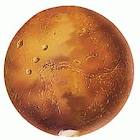 М А Р СРасход на 1 платьеКоличество платьевОбщий расход ткани(общее количество ткани)I24мII4м?? на 8 м меньшеРасход ткани на 1 платьеКоличество платьевОбщий расход ткани.I4м?                         ?24мII4м     одинаково?? на 8 меньше 18х7=12617х8=13619х6=114106х7-107х6= 100203х4-204х3= 200150х6-160х5= 0180-120х5:6=  80210-140х5:7= 110240-160х5:8= 140